Lovato P Rubic Una W2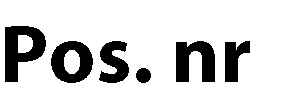 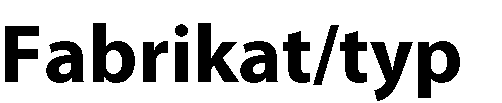 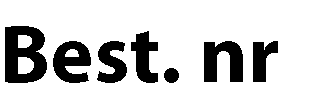 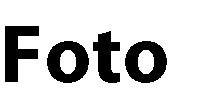 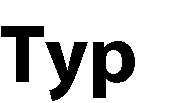 Lovato 2 P 1W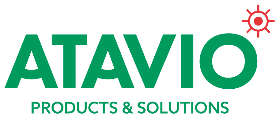 Lovato 2 PRE-7347862Art. 575079Lovato 2 PUE- 7347865Art. 575082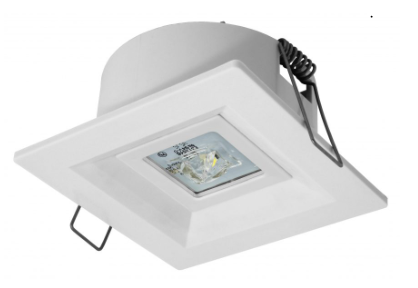 Batteri: Enligt centralMontage: InfälldBestyckning: LED Övrigt: IP20Effekt:1WLumen:185lmLovato 2 P 2WLovato 2 PRE- 7347863Art. 575080Lovato 2 PUE- 7347866Art. 575083Batteri: Enligt centralMontage: InfälldBestyckning: LED Övrigt: IP20Effekt:2WLumen:350lmLovato 2 P 3WLovato 2 PRE- 7347864Art. 575081Lovato 2 PUE- 7347867Art. 575084Lovato 2 POE- 7347861Art. 575078Batteri: Enligt centralMontage: InfälldBestyckning: LED Övrigt: IP20Effekt:3WLumen:460lm